Year 9Mastering Ratio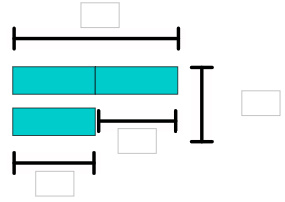 Name:Ratio Rods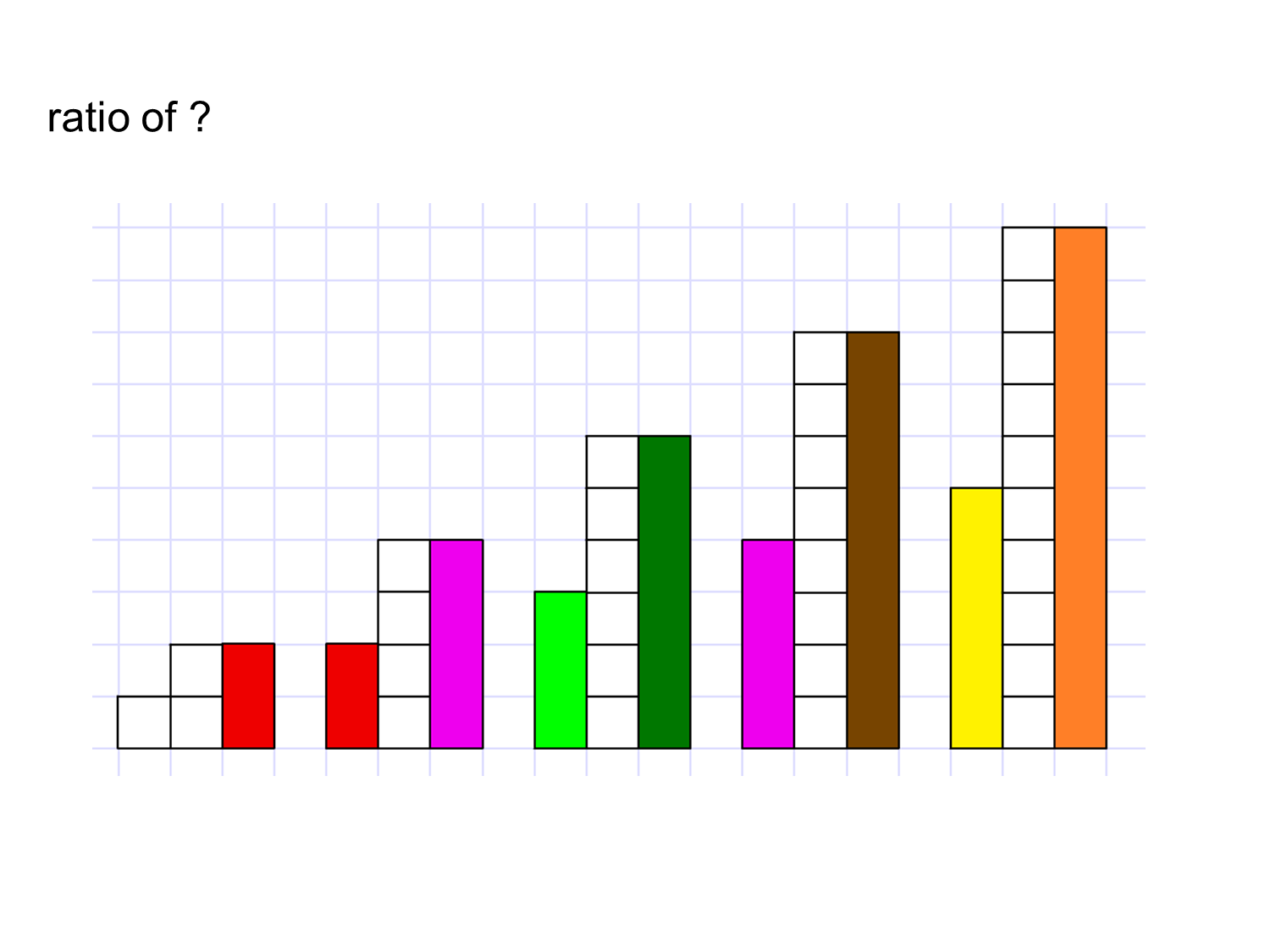 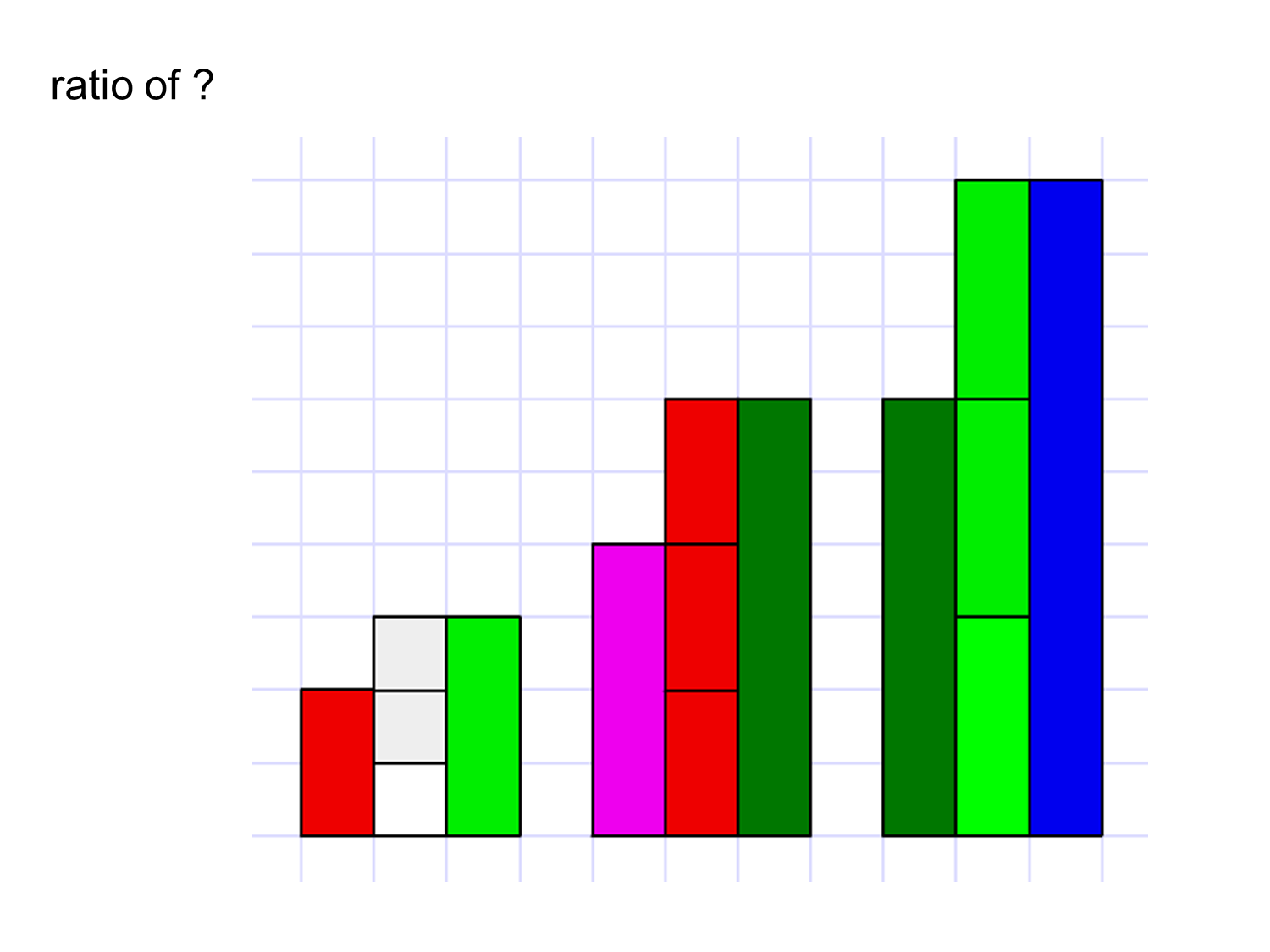 What are equivalent ratio’s?Comparing RatioWhich of the following will be orangier when they are shaken up?  Show your working on the next page.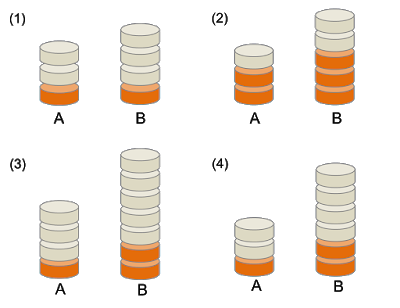 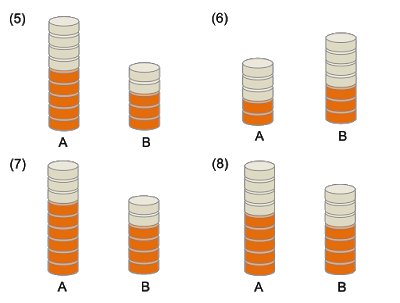 Comparing Ratioa:b = 3:4b:c = 4:7a:c = a:b = 3:4b:c = 8:14a:c = x:y = 3:4y:z = 8:5x:z = m:n = 3:5n:p = 10:7m:p = a:b = 3:4b:c = 12:5a:c = a:b = 3:5b:c = 15:7a:c = a:b = 3:2b:c = 8:5a:c = a:b = 3:5b:c = 20:9a:c = a:b = 3:4b:c = 5:7a:c = a:b = 3:2b:c = 5:4a:c = a:b = 2:5b:c = 3:8a:c = a:b = 4:7b:c = 3:8a:c = Ratio Problems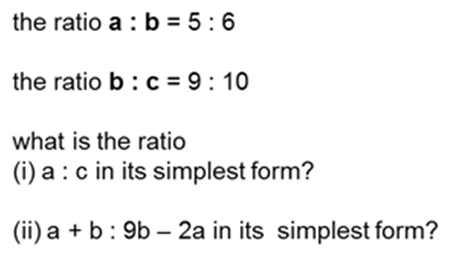 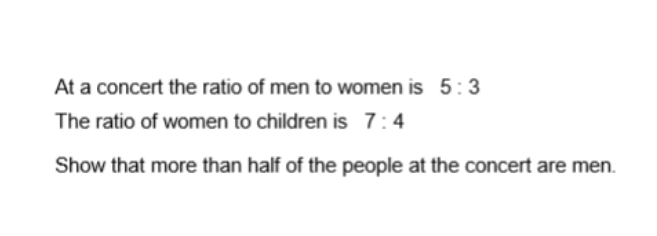 Compare and Share RatioLia, Dan and Sam share counters such that: The ratio of Lia to Dan is 7:5 The ratio of Dan to Sam is 2:3 Given Lia has 56, how many does Sam have? Key Question 2Bob, Max and Lee share counters such that: The ratio of Bob to Max is 1:2 The ratio of Max to Lee is 3:5 Given Bob has 9, how many does Lee have? Key Question 1